JOB ANNOUNCEMENT FORM (JAF) FOR BATCH 2023EMPLOYMENT PROFILECAMPUS RECRUITMENT PROCEDURE:Please fill this JAF and send it to: tpo@vjti.ac.in, later we will circulate above information among all students to get a list from them.Note: TPO VJTI has started using email tpo@vjti.ac.in , please communicate on this Email-ID only and      do not send any communication to the old email vjtitpo@yahoo.comVJTI, Mumbai-Campus Invitation for 2023 Batch(COURSES: B.Tech., M. Tech., M.C.A. & Diploma Engineering)Dear Sir/Madam,
It is indeed with great pleasure that we cordially invite your esteemed organization to participate in our campus placement program. VJTI, Mumbai has started the campus placement activities from 1stSeptember 2022. This recruitment process is for graduating students of the 2023 batch. The selected UG/PG students can join your organization in July/Aug. 2023.
We also request you to provide facilities for Summer Internships to our Pre-Final year students (Third Year B. Tech, Second Year M. Tech, and Third Year MCA), preferably with a stipend. This can help you in previewing the pre-final year students as prospective employees. The Summer Internship placement drive has started on 1st September 2022.
Please find the following attachments.
1) Invitation for Campus Placement, and details of courses available in VJTI.
2) Job Announcement Form (JAF) to be filled by the industry. It will be appreciated if the Job Announcement Form (JAF) which is attached is filled up and returned at the earliest. Once we receive information as per JAF, we will proceed with the campus recruitment drive and can allot you a date/slot as per mutual convenience.

Important Points:
1) Declaration of campus drive results, i.e. selection of students, is required to be announced and displayed (emailed to tpo@vjti.ac.in) at the end of the interview day itself (before 11:59PM) so that students’ candidature can be deleted from the TPO database and the selected student will not be allowed to appear for the upcoming drives.
Hoping for a positive reply. We are looking forward to a mutually beneficial and long-lasting relationship with your esteemed organization.Thanks, and regards,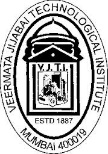 VJTI MUMBAI TPO TEAMName of the Industry / Organization with addressContact Person (s)(Name and Designation)Contact Number/Mobile & alternate emailJob Description:(Areas of interest & corresponding work domain expected from students: Please write 3-4 lines about job profile). This part is mandatory.Students disciplines/dept. in which company is interested (Please highlight or underline)This part is mandatory.HR is requested to go through enclosed documents of academic curriculum/syllabus before selecting UG/PG branches.Bachelor of Technology (B. Tech) (09 Branches): (i) Computer Engineering (ii) Information Technology (iii) Electronics & Telecommunication (iv) Electronics Engineering (v) Electrical Engineering (vi) Mechanical Engineering (vii) Production Engineering (viii) Civil Engineering (ix) Textile EngineeringStudents disciplines/dept. in which company is interested (Please highlight or underline)This part is mandatory.HR is requested to go through enclosed documents of academic curriculum/syllabus before selecting UG/PG branches.Master of Technology (M. Tech) (19 Branches):PG Specialisation in Computer Engineering (i) Computer Technology (ii) Software Engineering (iii) Network Infrastructure Management System (NIMS) PG Specialisation in Electronics Engineering(i) Electronics (ii) Electronics & TelecommunicationPG Specialisation in Electrical Engineering(i) Control System (ii) Power System. PG specialisation in Mechanical, Production & Textile Engineering(i) Machine Design (ii) CAD-CAM Automation (iii) Thermal Engineering (iv) Automobile Engineering (v) Production Engineering (vi) Project Management (vii) Textile EngineeringPG Specialisation in Civil Engineering(i) Structural Engineering (ii) Construction Management. (iii) Environmental EngineeringPG Specialisation in Defence TechnologyAerospace Technology  (ii)Communication Systems & SensorsStudents disciplines/dept. in which company is interested (Please highlight or underline)This part is mandatory.HR is requested to go through enclosed documents of academic curriculum/syllabus before selecting UG/PG branches.Diploma (06 Branches):i) Mechanical Engineering ii) Electrical Engineering iii) Electronics Engineering iv) Civil Engineering v) Textile Manufacturing vi) Chemical EngineeringStudents disciplines/dept. in which company is interested (Please highlight or underline)This part is mandatory.HR is requested to go through enclosed documents of academic curriculum/syllabus before selecting UG/PG branches.MCA (Master of Computer Application) (One Branch)Eligibility Criteria (CPI/CGPA or %)OR No criteria This part is mandatory.Salary/CTC (Lakhs per annum [LPA])This is mandatory to mentionLocation (if any) (Temporary/Permanent) This part is mandatory.Test / Interview1. Online / Offline TestIf online, please mention your specific requirement from VJTI lab.2. Group discussion, Interview cabins and Pre-Placement Talk/presentation hall arrangements are readily available in VJTI.3. Total rounds of Interviews and types (example Tech/HR/Managerial etc)4. Number of coordinators required.(This infrastructure will not be essential during COVID situation, since the process will be virtual using Skype or other digital media.)